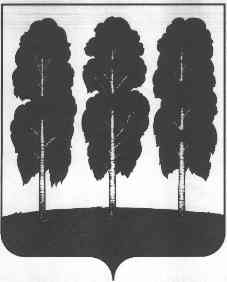 АДМИНИСТРАЦИЯ БЕРЕЗОВСКОГО РАЙОНАХАНТЫ-МАНСИЙСКОГО АВТОНОМНОГО ОКРУГА – ЮГРЫРАСПОРЯЖЕНИЕ от  02.06.2022                                                                                                       № 369-рпгт. БерезовоО признании утратившими силу некоторых муниципальных правовых актов администрации Березовского районаВ целях приведения в соответствие муниципальных правовых актов администрации Березовского района с действующим законодательством:Признать утратившими силу распоряжения администрации Березовского района:- от 18.04.2019 № 301-р «Об утверждении публичной декларации о результатах реализации мероприятий муниципальной программы «Цифровое развитие Березовского района»;- от 26.06.2020 № 480-р «О внесении изменения в распоряжение администрации Березовского района от 18.04.2019 № 301-р «Об утверждении публичной декларации о результатах реализации мероприятий муниципальной программы «Цифровое развитие Березовского района»;- от 11.06.2021 № 430-р «О внесении изменения в распоряжение администрации Березовского района от 18.04.2019 № 301-р «Об утверждении публичной декларации о результатах реализации мероприятий муниципальной программы «Цифровое развитие Березовского района»;- от 25.05.2022 № 346-р  «О внесении изменения в распоряжение администрации Березовского района от 18.04.2019 № 301-р «Об утверждении публичной декларации о результатах реализации мероприятий муниципальной программы «Цифровое развитие Березовского района».Разместить настоящее распоряжение на официальном веб-сайте органов местного самоуправления Березовского района.Настоящее распоряжение вступает в силу после его подписания.Глава района                                                                                                  П.В. Артеев